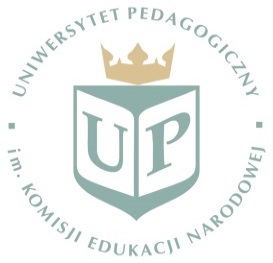 REGULAMINwyborów do SenatuUniwersytetu Pedagogicznegoim. Komisji Edukacji Narodowej w Krakowiena kadencję od 01.09.2020 r. do 31.08.2024 r.	Regulamin został uchwalony uchwałą Senatu z dnia 19 listopada 2019 roku. Dla wyboru członków senatu tworzy się okręgi wyborcze przedstawione w Tabeli 1, zgodnie z §113 ust. 1 Statutu.Tabela 1 Okręgi wyborczeOkręgiem wyborczym dla nauczycieli akademickich zatrudnionych w grupie pracowników badawczych i badawczo-dydaktycznych jest:dla pracowników wskazujących co najmniej 75% aktywności naukowo-badawczej w dyscyplinie – dziedzina, do której przynależy wskazana dyscyplina;dla pracowników wskazujących dwie dyscypliny po 50% aktywności naukowo-badawczej, którzy złożyli deklarację przynależności do rady dyscypliny – dziedzina, do której przynależy wskazana dyscyplina;dla pozostałych pracowników wskazujących dwie dyscypliny po 50% aktywności naukowo-badawczej – wybrana przez nich dziedzina, do której przynależy jedna z zadeklarowanych dyscyplinTryb wyboru przedstawicielami studentów i doktorantów oraz czas trwania ich mandatu określają odpowiednio regulamin samorządu studentów oraz regulamin samorządu doktorantów.W okręgach wyborczych OW-H, OW-S, OW-P, OW-Sz oraz OW-T głosowania przeprowadza się w dwóch kuriach: kurii pracowników deklarujących dyscyplinę naukową i posiadających tytuł profesora  lub stanowisko profesora uczelni (kuria A) oraz kurii pracowników deklarujących dyscyplinę naukową nieposiadających tytułu profesora lub stanowiska profesora uczelni (kuria B).W okręgach wyborczych OW-H, OW-S, OW-P, OW-Sz oraz OW-T przeprowadzają wybory wydziałowe komisje wyborcze, a w pozostałych okręgach Uczelniana Komisja Wyborcza.Wyróżnia się grupy kandydatów: pracownicy, którzy wskazali dyscyplinę naukową, o której mowa w §113 ust. 2 Statutu,pracownicy dydaktyczni niedeklarujący przynależności do określonej dyscypliny,pracownicy niebędący nauczycielami akademickimi.Termin wyborów ogłasza przewodniczący danej komisji wyborczej przeprowadzającej wybory na co najmniej 40 dni przed tym terminem. Termin ustalany jest z uwzględnieniem kalendarza wyborczego przyjętego przez Senat.Zasady i tryb wyboru do Senatu
w Uniwersytecie Pedagogicznym im. Komisji Edukacji Narodowej w KrakowieCzęść I Postanowienia wstępneZasady przeprowadzania wyborów określa § 110 Statutu.Zebranie prowadzi elektor senior lub osoba, która uzyska akceptację członków zebrania.Głosowania odbywają się w okręgach wyborczych określonych w pkt. 6 w ramach kurii określonych w punkcie 11.Podział mandatów miedzy okręgi wyborcze przedstawiają Tabela 2 i 3Tabela 2 Podział mandatów między okręgi wyborcze: OW-H, OW-S, OW-P, OW-Sz, OW-TTabela 3 Podział mandatów między okręgi wyborcze: OW-D, OW-NWszystkie głosowania wyborcze, z wyjątkiem wyboru komisji skrutacyjnych, są tajne.Głosowanie może odbywać się w turach organizowanych w trakcie jednego dnia.Głosowanie jest ważne niezależnie od liczby osób głosujących.Zgłoszenia kandydatów składane są pisemnie do przewodniczącego właściwej komisji wyborczej w okresie ustalonym w oparciu o odrębne obwieszczenie Uczelnianej Komisji Wyborczej, wraz ze zgodą na kandydowanie i oświadczeniem wymaganym przez Ustawę – §110 ust. 4 pkt 2 Statutu. W zgłoszeniu kandydat podaje również dyscyplinę naukową, o której mowa w pkt. 2 (dotyczy okręgów wyborczych OW-H, OW-S, OW-P, OW-Sz, OW-T). Wzory zgłoszeń przedstawione są w części VI niniejszego regulaminu.Listą osób głosujących jest lista z podpisami potwierdzającymi pobranie karty do głosowania w każdej z tur.Głosowanie odbywa się na karcie do głosowania (wg wzoru podanego w części IV i V niniejszego regulaminu), która zawiera imiona i nazwiska kandydatów z wymienioną dyscypliną (o której mowa w pkt. 2) z podziałem na grupy, o których mowa w pkt. 6 zależnie od okręgu wyborczego. Przy każdym imieniu i nazwisku występują słowa TAK, NIE, WSTRZYMUJĘ SIĘ, co oznacza, odpowiednio: udzielenie poparcia, nieudzielenie poparcia, wstrzymanie się od wyrażenia opinii. Karta do głosowania zawiera listę imion i nazwisk w układzie alfabetycznym, z podziałem na dyscypliny. Oddanie głosu odbywa się wyłącznie przez pozostawienie właściwego słowa i skreślenie pozostałych.Głos jest nieważny, gdy poparcia udzielono większej liczbie kandydatów niż jest miejsc mandatowych wg pkt. 11 i jednocześnie wg pkt. 21 (nie dotyczy okręgów wyborczych OW-D, OW-N) lub gdy nie można odczytać woli wyborcy.Wybór kandydata (uzyskanie mandatu) następuje, gdy są łącznie spełnione następujące warunki:kandydat uzyskał więcej niż połowę głosów ważnych orazliczba głosów, jaką uzyskał kandydat, jest wystarczająca, aby uzyskać miejsce mandatowe zgodnie z pkt. 11 i pkt. 21.Część II Wybory w okręgach wyborczych OW-H, OW-S, OW-P, OW-Sz, OW-TGłosowania w kuriach A i B dokonuje się według tych samych zasad, natomiast może ono być organizowane w różnych terminach.W okręgach wyborczych: OW-H, OW-S, OW-P, OW-Sz, OW-T, nie może być obsadzonych więcej niż P miejsc przez przedstawicieli jednej dyscypliny z tytułem profesora lub stanowiskiem profesora Uczelni i NP miejsc przez przedstawicieli jednej dyscypliny nieposiadających tytułu profesora lub stanowiska profesora Uczelni – wartości P i NP dla poszczególnych okręgów wyborczych podane są w Tabeli 4.Wartości P i NP wynikają z procentowego udziału dyscyplin w Okręgach Wyborczych.Tabela 4 Maksymalna liczba przedstawicieli jednej dyscypliny zgodnie z pkt. 21Wyniki głosowania podawane są w formie listy rankingowej, na której znajdują się imiona i nazwiska kandydatów w kolejności określonej na podstawie liczby uzyskanych głosów – od największej (miejsce pierwsze) do najmniejszej (miejsce ostatnie).Obsadzanie miejsc odbywa się na podstawie listy, o której mowa w pkt. 22, z zachowaniem limitu miejsc mandatowych określonych w pkt. 11 i 21. Po każdej turze podawana jest liczba wolnych miejsc mandatowych z podziałem na dyscypliny, które uzyskały co najmniej jedno miejsce mandatowe.W przypadku nieobsadzenia wszystkich miejsc mandatowych w turze I, następuje II tura głosowania, a lista kandydatów w tej turze tworzona jest z uwzględnieniem następujących zasad:gdy miejsce (miejsca) mandatowe nie zostało (zostały) obsadzone ze względu na uzyskanie przez kandydatów tej samej liczby głosów (z zachowaniem zapisów pkt. 19), na liście do głosowania znajdują się tylko ci kandydaci (wymienieni z imienia i nazwiska), dla danej dyscypliny orazgdy miejsca mandatowe nie zostały obsadzone ze względu na uzyskanie przez kandydata(ów) mniejszej liczby głosów niż wymagana (pkt. 19a), kandydatami na nieobsadzone miejsca mandatowe są osoby, które w poprzednim głosowaniu nie zostały wybrane, a uzyskały największą liczbę głosów, tj. kolejno zajęły najwyższe pozycje na liście rankingowej w obrębie reprezentowanych na liście dyscyplin. Liczba kandydatów nie może przekraczać podwójnej liczby miejsc mandatowych przewidzianych dla każdej z reprezentowanych na liście dyscyplin odliczając miejsca obsadzone, poza przypadkiem, kiedy ostatnie miejsca zajmują kandydaci z tą samą liczbą głosów.W przypadku nieobsadzenia wszystkich miejsc mandatowych w turze I i turze II przeprowadza się kolejne tury głosowania wg zasad opisanych w pkt. 24a) i 24b), przy czym gdy po przeprowadzeniu sześciu tur nie nastąpi obsadzenie wszystkich miejsc mandatowych, wybory zostają zakończone.Część III Wybory w okręgach wyborczych OW-D i OW-NObsadzanie miejsc mandatowych odbywa się na podstawie listy, o której mowa w pkt. 22, z zachowaniem limitu miejsc mandatowych określonych w pkt. 11 wg zasad opisanych w pkt. 19 a).W przypadku nieobsadzenia wszystkich miejsc mandatowych w turze I wyborów, zarządza się II turę głosowania, a lista kandydatów w tej turze tworzona jest z uwzględnieniem:gdy miejsce (miejsca) mandatowe nie zostało (zostały) obsadzone ze względu na uzyskanie przez kandydatów tej samej liczby głosów (z zachowaniem zapisów pkt. 19 a), na liście do głosowania znajdują się tylko ci kandydaci (wymienieni z imienia i nazwiska).gdy miejsca mandatowe nie zostały obsadzone ze względu na uzyskanie przez kandydata(ów) mniejszej liczby głosów niż wymagana (pkt. 19 a)), kandydatami na nieobsadzone miejsca mandatowe są osoby, które w poprzednim głosowaniu nie zostały wybrane, a uzyskały największą liczbę głosów, tj. kolejno zajęły najwyższe pozycje na liście rankingowej. Liczba kandydatów nie może przekraczać podwójnej liczby nieobsadzonych miejsc mandatowych, poza przypadkiem, kiedy ostatnie miejsca zajmują kandydaci z tą samą liczbą głosów. W przypadku nieobsadzenia wszystkich miejsc mandatowych w turze I i turze II przeprowadza się kolejne tury głosowania wg zasad opisanych w pkt. 27, przy czym gdy po przeprowadzeniu sześciu tur nie nastąpi obsadzenie wszystkich miejsc mandatowych, wybory zostają zakończone. W okręgach wyborczych, w których nie obsadzono wszystkich miejsc mandatowych wybory uzupełniające przeprowadza się wg zasad opisanych w niniejszym Regulaminie, począwszy od dokonania ponownych zgłoszeń kandydatów.Część IV Wzór karty do głosowania w okręgach wyborczych OW-H, OW-S, OW-P, OW-Sz, OW-TKarta do głosowania w wyborach do Senatu w okręgu wyborczym OW-H / OW-S / OW-P / OW-Sz / OW-T w kurii A/kurii BSposób głosowania:Pozostawić właściwe słowo i skreślić słowa niewyrażające woli wyborcy.Należy poprzeć kandydatury nie więcej niż …. kandydatów i jednocześnie nie więcej niż … kandydatów reprezentujących jedną dyscyplinę naukową.Głos jest nieważny, gdy nie są spełnione powyższe warunki lub nie można odczytać woli wyborcy.Część V Wzór karty do głosowania w okręgach wyborczych OW-D i OW-NKarta do głosowania w wyborach do Senatu w okręgach wyborczych: OW-D oraz OW-NSposób głosowania:Pozostawić właściwe słowo i skreślić słowa niewyrażające woli wyborcy.Należy poprzeć kandydatury nie więcej niż …. kandydatów.Głos jest nieważny, gdy nie są spełnione powyższe warunki lub nie można odczytać woli wyborcy.Część VI Wzór zgłoszenia kandydata w wyborach do SenatuZgłoszenie kandydata Kraków, dnia 	KandydatImię:Nazwisko: Tytuł/stopień naukowy:Deklarowana dyscyplina (jeśli dotyczy):Okręg wyborczy:Wyrażam zgodę na kandydowanie do Senatu Uniwersytetu Pedagogicznego im. Komisji Edukacji Narodowej w Krakowie na kadencję 01.09.2020 r. - 31.08.2024 r.		data, podpisOkręgOznaczeniedziedzina nauk humanistycznychOW-Hdziedzina nauk społecznychOW-Sdziedzina nauk ścisłych i przyrodniczychOW-Pdziedzina sztukiOW-Szdziedzina nauk inżynieryjno-technicznychOW-Tpracownicy dydaktyczni niedeklarujący przynależności do określonej dyscyplinyOW-Dpracownicy niebędący nauczycielami akademickimiOW-NOkręgOkręgKuria AKuria Bdziedzina nauk humanistycznychOW-H62dziedzina nauk społecznychOW-S53dziedzina nauk ścisłych i przyrodniczychOW-P31dziedzina sztukiOW-Sz11dziedzina nauk inżynieryjno- technicznychOW-T10OkręgOkręgLiczba mandatówpracownicy dydaktyczni niedeklarujący przynależności do określonej dyscyplinyOW-D2pracownicy niebędący nauczycielami akademickimiOW-N3OkręgOkręgPNPdziedzina nauk humanistycznychOW-H21dziedzina nauk społecznychOW-S11dziedzina nauk ścisłych i przyrodniczychOW-P11dziedzina sztukiOW-Sz11dziedzina nauk inżynieryjno- technicznychOW-T10Dyscyplina: ……………….Dyscyplina: ……………….Dyscyplina: ……………….Dyscyplina: ……………….Imię i nazwiskoTAKNIEWSTRZYMUJĘ SIĘ…TAKNIEWSTRZYMUJĘ SIĘDyscyplina: ……………….Dyscyplina: ……………….Dyscyplina: ……………….Dyscyplina: ……………….Imię i nazwiskoTAKNIEWSTRZYMUJĘ SIĘ…TAKNIEWSTRZYMUJĘ SIĘImię i nazwisko…TAKNIEWSTRZYMUJĘ SIĘ…TAKNIEWSTRZYMUJĘ SIĘ…TAKNIEWSTRZYMUJĘ SIĘ